PRACTICA-CONOCIMIENTOS PREVIOS. MAT 250.Preparada por: Alberto Estrella Contreras.I.- RESUELVA LAS SIGUIENTES OPERACIONES.1)  2 + (-3) + (-4) = 
2) (-12) + (-4) + 8 = 3)  (-9) - (+5) = 
4)  (+12) - (-8) = 
5) (-19) - (+7) - (-6) = 6)  5 + (-7) x (-2) =               
7) (-4) x (+9) ÷ (-3) =8) (-3) x (-8) ÷ (+4) =9) 6 x (-2) - 4 = 10) 25 ÷ (-5) =                  
11) (-42) ÷ 6 =                 12) -33 x (-11) = 13) (63 - 3) ÷ (-10+5) = 14)  {4 [-9 (8-6÷3) -8]} + {2 [- (-9+3+9) -3]} =15)  {-9-5 x (6-6-1)} +10 + {3[8(5+7-8) +7]} =16)  (8 ÷ 2) + (4 x 5) =17)  3 + 5 ÷ 8 x 6 =18)   9 x 15 - 5 = 20) ⅜ x ⅞ = 21) 5/8 + 2/5 = 22) -6 [-14/7 – (-9 + 7 + 21/7)] + [-14/7 ÷ (-2)] =22) -2/6 [-5/7 – (-9/4 + 7/6 + 2/7)] ÷ 8 =23)  -3³ x 4² = 25) (8 – 5)³=II.- Ejercicios para el uso de la calculadora.Resolver usando las funciones de la calculadora.1)  2)  3)  4) 5) 6) 7) 8) 9) 10) 11) 12) III Representa gráficamente las siguientes rectas: y = x  y = 2x − 1  y = −2x − 1y = ½x – 1 y= 2x +3IV CONJUNTOS.1.-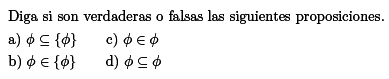 2.-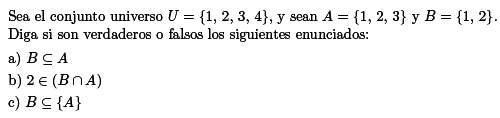 3.-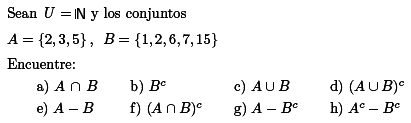 4.-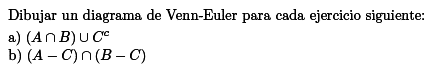 C)D)E) 